Tourelle d'extraction hélicoïde DZD30-4AUnité de conditionnement : 1 pièceGamme: 
Numéro de référence : 0087.0415Fabricant : MAICO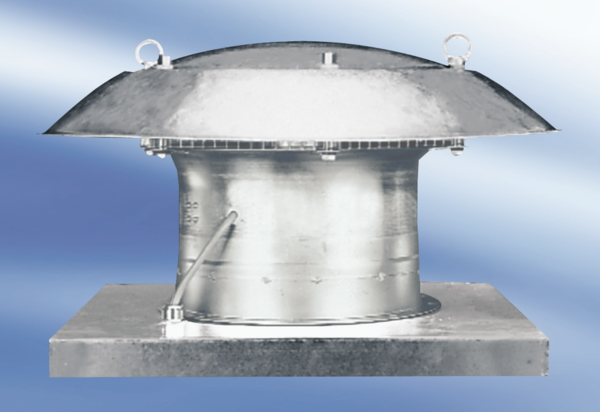 